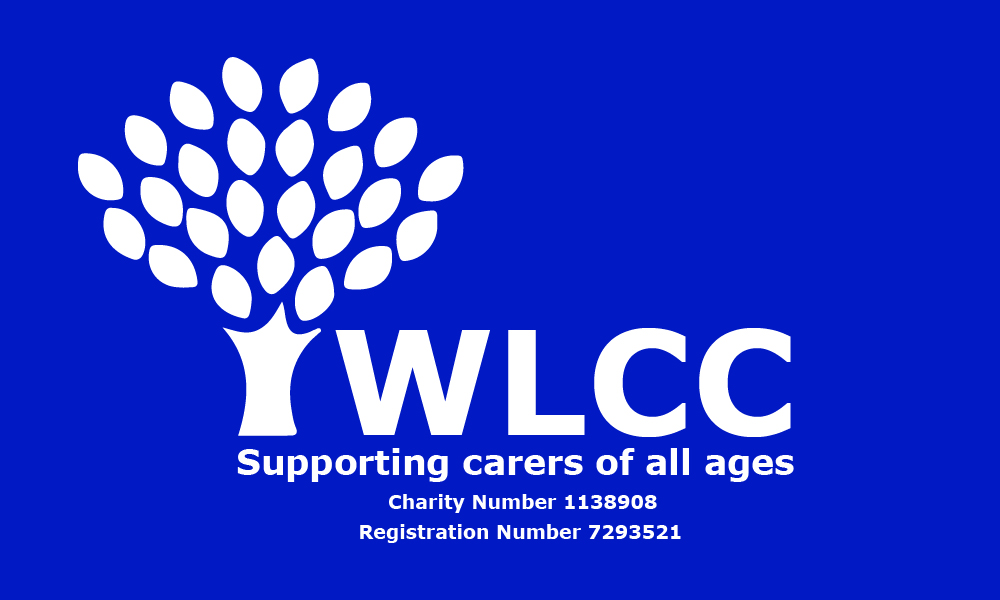 Volunteer Registration FormFull Name: ______________________________________________________________________Date of Birth:			______________________________(DD/MM/YY)How would you prefer to be contacted:   Email [   ]    Post [   ]    Mobile [   ]   Phone [    ]Availability: Let us know when you are available to volunteer (please tick as appropriate)How did you hear about volunteering opportunities at Wigan and Leigh Carers Centre?Carers Centre Website [  ]    Do-it Website [  ]    Presentation [   ]    Poster/leaflet [   ]    Word of mouth  [   ]      Other  [   ] (please specify)Referees Please supply the names and contact details of two people who can provide a reference for you.   They should know you well, e.g. previous employer, neighbour, head teacher, previous volunteering project, etc. Please note that referees should be aged 18 or over and should not be related to you.Have you ever been barred or prevented from working or volunteering with children or vulnerable people?  Yes / NoPlease provide 1 piece of personal identification to support your application. This will be used to verify your identity. A Disclosure & Barring Service (DBS) check will need to be undertaken depending on the role and nature of the people you would be supporting. This will be discussed. DeclarationI confirm that the above details are correct, and that I am happy for Wigan and Leigh Carers Centre to use my details in order to find me appropriate voluntary work.  The information provided will only be used in accordance with Wigan and Leigh Carers Centre confidentiality policy and data protection legislation.Signature: ____________________________________________________________Date: ___________________________________________________		Please return this form to:	         Louise WinstanleyWigan and Leigh Carers Centre3-5 Frederick StreetHindley, WiganWN2 3BDlouise@wlcccarers.comDo you have any special requirements that we need to be aware of or any issues that may affect your volunteering? (E.g. communication support, ramp access, large print, caring responsibility)Contact Details:Contact Details:AddressPost Code Home phone NumberHome phone NumberAddressPost Code Mobile Phone NumberMobile Phone NumberAddressPost Code Email addressEmail addressEmergency Contact Details:Emergency Contact Details:Name:Home phone Number:Home phone Number:Address:Post CodeMobile Phone Number:Mobile Phone Number:Relationship to you:MONTUESWEDTHURSFRISATSUNAMPMEVENINGReferee 1Referee 2NameNameRelationship to youRelationship to youHow long have you known themHow long have you known themAddress (including postcode)Address (including postcode)TelephoneTelephoneEmailEmail